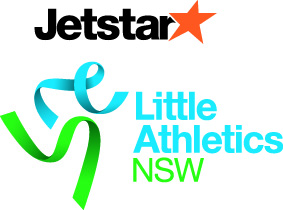 Little Athletics NSW Centre Grant Scheme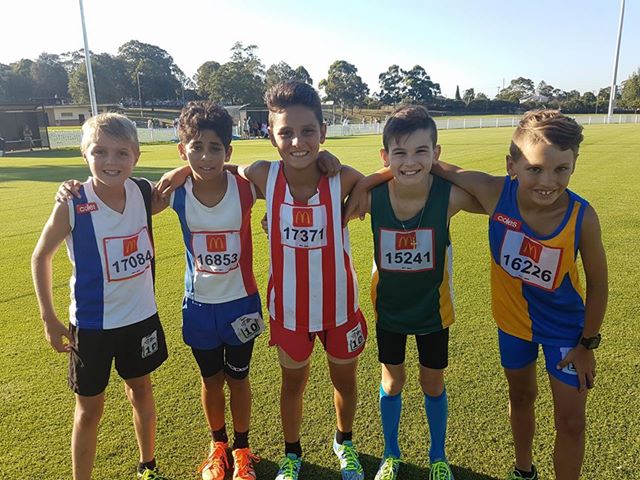 Guidance Notes and Application Form 2023Applications close 1 November 2023	ContentsGuidance Notes……………………………………………………………………………..…3Aim …………………………………..……………………………………………….…..3Objective…………….……………..…….………………………………………….….3Purpose…………….…………….……….………………………………………………3         Who can apply?…..………………………………………………….…………….…3           What level of assistance is available?……….……………..………………3What type of projects will & will not be considered?……….………4How will your application will be assessed……..………………….……5When will you be notified of the outcome….……………………………5Terms & Conditions of Grant….……………..………………………………………….6Application Form……………….…………………………………………………………..…7Project Details………………………..………………………………………………..7            Supporting Documentation …………..……………………….…..…………..8    How your application meets the aim, objective &       purpose of the Scheme…………………………………..……..8Project Costs…………………………………………………………………………..10Owners Consent ……….…………….………………………………………….....10Declaration………..…….…………………………………………………………..…10Guidance NotesGuidance NotesGuidance NotesTerms & Conditions Please send your completed application to Little Athletics NSWemail to rnewton@lansw.com.au or call 9633 4511 if you have any questionsApplication Form 2023PROJECT COSTOWNERS CONSENTSuccessful centres will be required to formally accept the Terms & Conditions of the grant.  If a centre breaches any of the Terms & Conditions of the grant, the LANSW reserves the right to withhold or reclaim the grant in part or in whole, at its discretion.The Terms & Conditions are: -The project must be completed by 31 March 2024.  If the project is not completed by this date the LANSW will withdraw the grant or any unspent balances.The LANSW reserves the right to request periodic inspections.Any variation to the project, as detailed in the application form, must be agreed to in writing by the LANSW, prior to the variation taking effect.If, for whatever reason, a centre is unable to proceed with a project, the LANSW must be informed, in writing, as soon as possible.The LANSW reserves the right to reduce proportionally the amount of the grant, if the total cost of the project, on completion, is less than the amount in the application.All recipient centres will be required to provide LANSW with proof of final costs once the project has been completed.PROJECT DETAILSPROJECT DETAILSPROJECT DETAILSPROJECT DETAILSPROJECT DETAILSPROJECT DETAILSPROJECT DETAILSPROJECT DETAILSPROJECT DETAILSPROJECT DETAILSPROJECT DETAILSPROJECT DETAILSPROJECT DETAILSThis application is for a grant for assistance with the following project: This application is for a grant for assistance with the following project: This application is for a grant for assistance with the following project: This application is for a grant for assistance with the following project: This application is for a grant for assistance with the following project: This application is for a grant for assistance with the following project: This application is for a grant for assistance with the following project: This application is for a grant for assistance with the following project: This application is for a grant for assistance with the following project: This application is for a grant for assistance with the following project: This application is for a grant for assistance with the following project: This application is for a grant for assistance with the following project: This application is for a grant for assistance with the following project: Project DescriptionProject DescriptionProject DescriptionProject DescriptionProject DescriptionProject DescriptionProject DescriptionProject DescriptionProject DescriptionProject DescriptionProject DescriptionProject DescriptionProject DescriptionCentre DetailsCentre DetailsCentre DetailsCentre DetailsCentre DetailsCentre DetailsCentre DetailsCentre DetailsCentre DetailsCentre DetailsCentre DetailsCentre DetailsCentre DetailsCentre Name:Postal Address:Does your centre have an ABN?(If yes, write your ABN here)                                                                           Does your centre have an ABN?(If yes, write your ABN here)                                                                           Does your centre have an ABN?(If yes, write your ABN here)                                                                           Does your centre have an ABN?(If yes, write your ABN here)                                                                           Does your centre have an ABN?(If yes, write your ABN here)                                                                           Does your centre have an ABN?(If yes, write your ABN here)                                                                           Does your centre have an ABN?(If yes, write your ABN here)                                                                           Does your centre have an ABN?(If yes, write your ABN here)                                                                           YesNoDoes your centre have an ABN?(If yes, write your ABN here)                                                                           Does your centre have an ABN?(If yes, write your ABN here)                                                                           Does your centre have an ABN?(If yes, write your ABN here)                                                                           Does your centre have an ABN?(If yes, write your ABN here)                                                                           Does your centre have an ABN?(If yes, write your ABN here)                                                                           Does your centre have an ABN?(If yes, write your ABN here)                                                                           Does your centre have an ABN?(If yes, write your ABN here)                                                                           Does your centre have an ABN?(If yes, write your ABN here)                                                                           Is your centre registered for GST?(If yes, Australian Business Registration attached)Is your centre registered for GST?(If yes, Australian Business Registration attached)Is your centre registered for GST?(If yes, Australian Business Registration attached)Is your centre registered for GST?(If yes, Australian Business Registration attached)Is your centre registered for GST?(If yes, Australian Business Registration attached)Is your centre registered for GST?(If yes, Australian Business Registration attached)Is your centre registered for GST?(If yes, Australian Business Registration attached)Is your centre registered for GST?(If yes, Australian Business Registration attached)YesNoIs your centre registered for GST?(If yes, Australian Business Registration attached)Is your centre registered for GST?(If yes, Australian Business Registration attached)Is your centre registered for GST?(If yes, Australian Business Registration attached)Is your centre registered for GST?(If yes, Australian Business Registration attached)Is your centre registered for GST?(If yes, Australian Business Registration attached)Is your centre registered for GST?(If yes, Australian Business Registration attached)Is your centre registered for GST?(If yes, Australian Business Registration attached)Is your centre registered for GST?(If yes, Australian Business Registration attached)YesNoProject Organiser Contact DetailsProject Organiser Contact DetailsProject Organiser Contact DetailsProject Organiser Contact DetailsProject Organiser Contact DetailsProject Organiser Contact DetailsProject Organiser Contact DetailsProject Organiser Contact DetailsProject Organiser Contact DetailsProject Organiser Contact DetailsProject Organiser Contact DetailsProject Organiser Contact DetailsProject Organiser Contact DetailsContact Person:Position:Phone Numbers:(h)(h)(w)(m)(m)(f)Email:Project Location Project Location Project Location Project Location Project Location Project Location Project Location Project Location Project Location Project Location Project Location Project Location Project Location (only to be completed where the project involves the construction of permanent facilities)(only to be completed where the project involves the construction of permanent facilities)(only to be completed where the project involves the construction of permanent facilities)(only to be completed where the project involves the construction of permanent facilities)(only to be completed where the project involves the construction of permanent facilities)(only to be completed where the project involves the construction of permanent facilities)(only to be completed where the project involves the construction of permanent facilities)(only to be completed where the project involves the construction of permanent facilities)(only to be completed where the project involves the construction of permanent facilities)(only to be completed where the project involves the construction of permanent facilities)(only to be completed where the project involves the construction of permanent facilities)(only to be completed where the project involves the construction of permanent facilities)(only to be completed where the project involves the construction of permanent facilities)Reserve/Park/Oval/Field Name:Reserve/Park/Oval/Field Name:Reserve/Park/Oval/Field Address:Reserve/Park/Oval/Field Address:Who owns the land on which the facility will be situated or equipment stored?Who owns the land on which the facility will be situated or equipment stored?Who owns the land on which the facility will be situated or equipment stored?Who owns the land on which the facility will be situated or equipment stored?Who owns the land on which the facility will be situated or equipment stored?Who owns the land on which the facility will be situated or equipment stored?Who owns the land on which the facility will be situated or equipment stored?Who owns the land on which the facility will be situated or equipment stored?Who owns the land on which the facility will be situated or equipment stored?Who owns the land on which the facility will be situated or equipment stored?Who owns the land on which the facility will be situated or equipment stored?Who owns the land on which the facility will be situated or equipment stored?Who owns the land on which the facility will be situated or equipment stored?CouncilCouncilCouncilPrivate PropertyPrivate PropertyPrivate PropertyPrivate PropertyPrivate PropertyPrivate PropertyPrivate PropertySchoolSchoolSchoolOtherOtherOtherOtherOtherOtherOtherIf other, please specifyIf other, please specifyIf other, please specifyIn which local council area is the project located?                                          In which local council area is the project located?                                          In which local council area is the project located?                                          In which local council area is the project located?                                          In which local council area is the project located?                                          In which local council area is the project located?                                          SUPPORTING DOCUMENTATIONSUPPORTING DOCUMENTATIONSUPPORTING DOCUMENTATIONSUPPORTING DOCUMENTATIONSUPPORTING DOCUMENTATIONSeveral documents must be supplied by the centre, to the LANSW, to enable assessment of the application. Please confirm below, that all the necessary documents are attached: -Several documents must be supplied by the centre, to the LANSW, to enable assessment of the application. Please confirm below, that all the necessary documents are attached: -Several documents must be supplied by the centre, to the LANSW, to enable assessment of the application. Please confirm below, that all the necessary documents are attached: -Several documents must be supplied by the centre, to the LANSW, to enable assessment of the application. Please confirm below, that all the necessary documents are attached: -Several documents must be supplied by the centre, to the LANSW, to enable assessment of the application. Please confirm below, that all the necessary documents are attached: -Is the centre incorporated?(NB. A centre must be incorporated to apply)YesNoIs the centre incorporated?(NB. A centre must be incorporated to apply)YesNoDid you provide LANSW with a copy of the centre’s audited financial statements as required?YesNoDid you provide LANSW with a copy of the centre’s audited financial statements as required?Is a copy of a current bank statement enclosed?YesNoIs a copy of a current bank statement enclosed?Where the project involves the construction/alteration to permanent facilities, are at least two (2) quotes for work enclosed?YesNoWhere the project involves the construction/alteration to permanent facilities, are at least two (2) quotes for work enclosed?N/AWhere the project involves the construction/alteration to permanent facilities, are at least two (2) quotes for work enclosed?Where the project involves the purchase of equipment, is a quote from Hart Sport attached?YesNoWhere the project involves the purchase of equipment, is a quote from Hart Sport attached?N/AHOW THE APPLICATION MEETS THE AIM, OBJECTIVE AND PURPOSE OF THE SCHEME & HOW IT WILL BENEFIT MEMBERSThis section is compulsoryExplain how your project will increase the quality and/or availability of equipment/facilities and/or improve the safety of equipment/facilities for your members. Explain why this project is necessary and how it will benefit the centre and its members.Please attach additional pages (if required)Itemised description of the components that will make up the project (please attach quotes/tenders). Include freight.Net cost (excl. GST)$GST $Total Cost$Total project cost$               $                   $                        All purchases of equipment will be made through Hart Sport, as the LANSW preferred supplier. Centres are to contact Hart Sport to obtain a quotation that includes any necessary freight charges (Hart Sport website).All purchases of equipment will be made through Hart Sport, as the LANSW preferred supplier. Centres are to contact Hart Sport to obtain a quotation that includes any necessary freight charges (Hart Sport website).All purchases of equipment will be made through Hart Sport, as the LANSW preferred supplier. Centres are to contact Hart Sport to obtain a quotation that includes any necessary freight charges (Hart Sport website).All purchases of equipment will be made through Hart Sport, as the LANSW preferred supplier. Centres are to contact Hart Sport to obtain a quotation that includes any necessary freight charges (Hart Sport website).This section must be signed by the owner of the reserve/park/field/oval, where the project will alter the facilities of the owner. (i.e. this only needs to be completed where the project involves the construction/alteration of permanent facilities)This section must be signed by the owner of the reserve/park/field/oval, where the project will alter the facilities of the owner. (i.e. this only needs to be completed where the project involves the construction/alteration of permanent facilities)This section must be signed by the owner of the reserve/park/field/oval, where the project will alter the facilities of the owner. (i.e. this only needs to be completed where the project involves the construction/alteration of permanent facilities)E.g. If your project is to be undertaken on council managed lands, then the application must be endorsed by councilE.g. If your project is to be undertaken on council managed lands, then the application must be endorsed by councilE.g. If your project is to be undertaken on council managed lands, then the application must be endorsed by councilORORORIf the project is to be undertaken on school grounds, then the application must be endorsed by the relevant school authority.If the project is to be undertaken on school grounds, then the application must be endorsed by the relevant school authority.If the project is to be undertaken on school grounds, then the application must be endorsed by the relevant school authority.I endorse that the project in this application has been approved to be undertaken on the site nominated in this application.I endorse that the project in this application has been approved to be undertaken on the site nominated in this application.I endorse that the project in this application has been approved to be undertaken on the site nominated in this application.Name of Owner(school, council, other)Print Name:Signature:Position:Date:DECLARATIONDECLARATIONDECLARATIONDECLARATIONDECLARATIONDECLARATIONThis application must be authorised by the president and treasurer of the centre.  This application must be authorised by the president and treasurer of the centre.  This application must be authorised by the president and treasurer of the centre.  This application must be authorised by the president and treasurer of the centre.  This application must be authorised by the president and treasurer of the centre.  This application must be authorised by the president and treasurer of the centre.  We certify that this application is truthful with all the supporting documentation attached and that the centre will abide by all terms and conditions of the grant.  This declaration will need to be re-signed should any of the personnel, whose signatures appear below, change during the term of the grant.We certify that this application is truthful with all the supporting documentation attached and that the centre will abide by all terms and conditions of the grant.  This declaration will need to be re-signed should any of the personnel, whose signatures appear below, change during the term of the grant.We certify that this application is truthful with all the supporting documentation attached and that the centre will abide by all terms and conditions of the grant.  This declaration will need to be re-signed should any of the personnel, whose signatures appear below, change during the term of the grant.We certify that this application is truthful with all the supporting documentation attached and that the centre will abide by all terms and conditions of the grant.  This declaration will need to be re-signed should any of the personnel, whose signatures appear below, change during the term of the grant.We certify that this application is truthful with all the supporting documentation attached and that the centre will abide by all terms and conditions of the grant.  This declaration will need to be re-signed should any of the personnel, whose signatures appear below, change during the term of the grant.We certify that this application is truthful with all the supporting documentation attached and that the centre will abide by all terms and conditions of the grant.  This declaration will need to be re-signed should any of the personnel, whose signatures appear below, change during the term of the grant.PresidentTreasurerProject CoordinatorPrint Names:Signatures:Date: